Solicitud de Cambio de Horario                              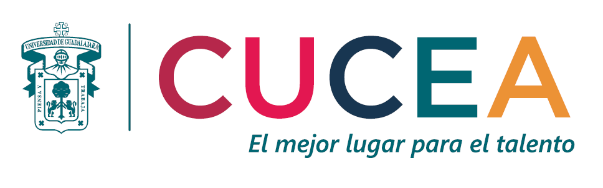 Fecha:  Atentamente Nombre y Firma del Solicitante CONSIDERACIONES IMPORTANTES  El llenado de este formato es responsabilidad del estudiante que solicita el cambio de horario, y no garantiza la autorización del mismo.Entregar esta solicitud en el Coordinación de Control Escolar únicamente se recibirá los días 8 y 9 de septiembre de 2020 en un horario de 10:00 a 16:00. La respuesta a esta solicitud se hará vía correo electrónico el día 10 de septiembre de 2020.Debes anexar a esta solicitud:Pago de la matricula del ciclo correspondiente a esta solicitud.Alta del IMSS por parte de la empresaCopia del ultimo talón de cheque Carta del trabajo donde se indique funciones, así como horario especifico laboral y numero de contacto de su jefe directo. 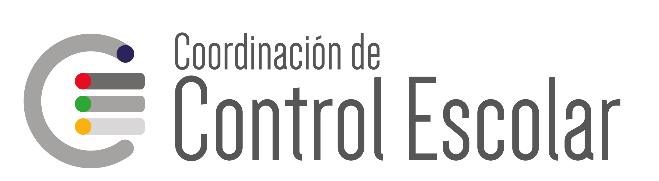 Código Correo electrónico 	 Correo electrónico 	 Nombre completoCelularCarreraMotivo de la solicitudANEXAR HORARIO ACTUAL IMPRESO EN SIIAUANEXAR HORARIO ACTUAL IMPRESO EN SIIAU